   Об утверждении Порядка расходования средств субсидии из краевого бюджета на выполнение работ по сохранению объектов культурного наследия, находящихся в собственности муниципальных образований Красноярского края, увековечивающих память погибших в годы Великой Отечественной войны, в рамках подготовки празднования 70-летия Победы в Великой Отечественной войне          На основании  постановления Правительства Красноярского края от  08.04.2015 № 160-п  «Об утверждении распределения в 2015 году субсидий бюджетам муниципальных образований Красноярского края на выполнение работ по сохранению объектов культурного наследия, находящихся в собственности муниципальных образований Красноярского края, увековечивающих память погибших в годы Великой Отечественной войны, в рамках подготовки празднования 70-летия Победы в Великой Отечественной войне», постановления Правительства Красноярского края от 30.09.2013 № 511-п «Об утверждении государственной программы  Красноярского края «Развитие культуры и туризма», руководствуясь ст. 30, 35  Устава города Канска, ПОСТАНОВЛЯЮ:         1.Утвердить Порядок расходования средств субсидии из краевого бюджета на выполнение работ по сохранению объектов культурного наследия, находящихся в собственности муниципальных образований Красноярского края, увековечивающих память погибших в годы Великой Отечественной войны, в рамках подготовки празднования 70-летия Победы в Великой Отечественной войне, согласно приложению.         2. Ведущему специалисту Отдела культуры администрации г. Канска  Д.С.Чечекиной опубликовать настоящее постановление в газете «Официальный Канск», разместить на официальном сайте муниципального образования город Канск в сети Интернет.          3. Контроль за исполнением настоящего постановления возложить на заместителя главы города по социальной политике Н.И. Князеву и заместителя главы города Канска по экономике и финансам Н.В. Кадач.       4. Постановление вступает в силу со дня официального опубликования и распространяется на правоотношения, возникшие с 27.04.2015 года.Исполняющий обязанностиГлавы города Канска                                                                        С.Д. ДжаманПриложение к постановлениюадминистрации г. Канскаот 11.08.  2015  № 1272ПОРЯДОКрасходования средств субсидии из краевого бюджета на выполнение работ по сохранению объектов культурного наследия, находящихся в собственности муниципальных образований Красноярского края, увековечивающих память погибших в годы Великой Отечественной войны, в рамках подготовки празднования 70-летия Победы в Великой Отечественной войне1.Настоящий порядок устанавливает расходование средств субсидии из краевого бюджета на реализацию мероприятияподпункта 1.5«Предоставление субсидий бюджетам муниципальных образований на выполнение работ по сохранению объектов культурного наследия, находящихся в собственности муниципальных образований Красноярского края, увековечивающих память погибших в годы Великой Отечественной войны, в рамках подготовки празднования 70-летия Победы в Великой Отечественной войне» пункта 1 «Обеспечение сохранности объектов культурного наследия федерального и регионального значения, расположенных на территории Красноярского края» приложения № 2подпрограммы 1 «Сохранение культурного наследия» государственной программы Красноярского края «Развитие культуры и туризма», утвержденной постановлением Правительства Красноярского края от 30.09.2013 № 511-п в 2015 году.          2. Главным распорядителем средств субсидии является Отдел культуры администрации г. Канска (далее – Отдел культуры). Средства субсидии направляются на реализацию мероприятий согласно Соглашения о предоставлении субсидии муниципальному образованию Красноярского края из краевого бюджета № 261 от 27.04.2015.          3. Отдел культуры предоставляет Муниципальному казенному учреждению «Финансовое управление администрации города Канска» (далее-МКУ «ФУ г. Канска») бюджетную заявку на финансирование расходов по вышеуказанной субсидии.          4. МКУ «ФУ г. Канска» по мере поступления средств субсидии из краевого бюджета по заявке Отдела культуры перечисляет денежные средства в течение 5 рабочих дней на счёт главного распорядителя. Отдел культуры, в соответствии с соглашением о предоставлении субсидии на иные цели, денежные средства перечисляет на счет муниципального бюджетного учреждения культуры «Канский краеведческий музей»(далее – МБУК ККМ).5.  Размер долевого участия бюджета города составляет не менее 1% от объема средств субсидии из краевого бюджета.          6. Отдел культуры не позднее 5-го числа месяца, следующего за отчётным, предоставляет ежемесячный отчёт в МКУ «ФУ г. Канска» и министерство культуры Красноярского края о целевом расходовании средств субсидии.     7. В случае неиспользования средств субсидии до 15 декабря текущего года Отдел культуры возвращает не использованные средства субсидии со своего лицевого счета на единый счет бюджета города Канска. МКУ «ФУ г. Канска» в срок до 25 декабря текущего года возвращает вышеуказанные средства в краевой бюджет.           8. Ответственность за целевое и эффективное использование средств субсидии, своевременное и достоверное предоставление отчётных данных в министерство культуры Красноярского края и МКУ «ФУ г. Канска» возлагается на Отдел культуры, МБУК ККМ. Подготовка отчётных данных возлагается на Муниципальное казённое учреждение «Межведомственная централизованная бухгалтерия».Начальник Отдела культуры                                                           Л.В. Шляхтова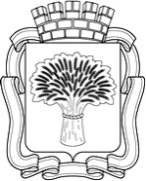 Российская ФедерацияАдминистрация города Канска
Красноярского краяПОСТАНОВЛЕНИЕРоссийская ФедерацияАдминистрация города Канска
Красноярского краяПОСТАНОВЛЕНИЕРоссийская ФедерацияАдминистрация города Канска
Красноярского краяПОСТАНОВЛЕНИЕРоссийская ФедерацияАдминистрация города Канска
Красноярского краяПОСТАНОВЛЕНИЕ11.08.2015 г.№1272